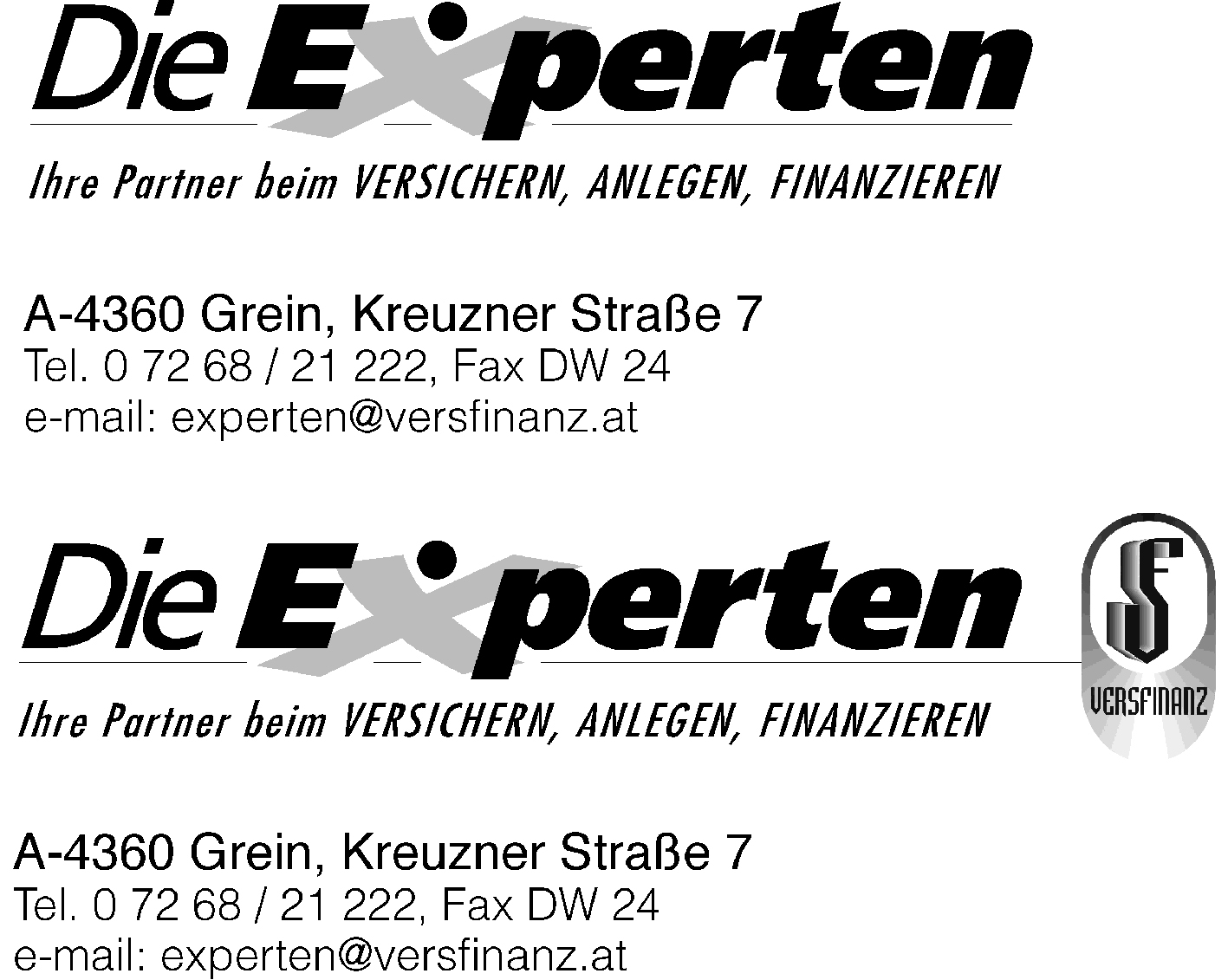                      Ihr Ansprechpartner für Rückfragen                             Vor- und Zuname des Versicherungsnehmers/Firma						Geburtsdatum	      PLZ / Ort /Straße / Hausnummer                                                                                                                          Telefon (zw. 8 u. 16 h)         Beschäftigung und Nebenbeschäftigung                      Vor- und Zuname 									Geburtsdatum	      PLZ / Ort /Straße / Hausnummer                                                                                                                          Telefon (zw. 8 u. 16 h)         Beschäftigung und Nebenbeschäftigung                                  -Versicherung              Unfall-SchadenanzeigeSchadennummer / PolizzennummerVer-sicherungs-nehmerVersicherte PersonEreignisbe-schreibungSchadendatum / Uhrzeit       /       OrtBehördlich aufgenommen ?    ja       nein        Von wem?GeschäftszahlGenaue Sachverhaltsdarstellung Führer-schein-Falls die verletzte Person Kfz-Lenker warFalls die verletzte Person Kfz-Lenker warFalls die verletzte Person Kfz-Lenker warFalls die verletzte Person Kfz-Lenker warFalls die verletzte Person Kfz-Lenker wardatenFührerscheinnummerGruppe(n)ausgestellt am:ausgestellt von:AllgemeineArt der Verletzung?                                        Art der Verletzung?                                        Art der Verletzung?                                        Art der Verletzung?                                        Art der Verletzung?                                        FragenHaben Sie in den letzten 8 Stunden vor dem Unfall Alkohol zu sich genommen?             ja      nein   Wenn ja, in welcher Menge?Haben Sie in den letzten 8 Stunden vor dem Unfall Alkohol zu sich genommen?             ja      nein   Wenn ja, in welcher Menge?Haben Sie in den letzten 8 Stunden vor dem Unfall Alkohol zu sich genommen?             ja      nein   Wenn ja, in welcher Menge?Haben Sie in den letzten 8 Stunden vor dem Unfall Alkohol zu sich genommen?             ja      nein   Wenn ja, in welcher Menge?Haben Sie in den letzten 8 Stunden vor dem Unfall Alkohol zu sich genommen?             ja      nein   Wenn ja, in welcher Menge?Arbeitsunfähig von            bis einschließlich         Behandelnder Arzt      Arbeitsunfähig von            bis einschließlich         Behandelnder Arzt      Arbeitsunfähig von            bis einschließlich         Behandelnder Arzt      Arbeitsunfähig von            bis einschließlich         Behandelnder Arzt      Arbeitsunfähig von            bis einschließlich         Behandelnder Arzt      Stationäre Behandlung von            bis einschließlich       im Krankenhaus      Stationäre Behandlung von            bis einschließlich       im Krankenhaus      Stationäre Behandlung von            bis einschließlich       im Krankenhaus      Stationäre Behandlung von            bis einschließlich       im Krankenhaus      Stationäre Behandlung von            bis einschließlich       im Krankenhaus      Ist eine dauernde Beeinträchtigung (bleibende Invalidität) durch die Unfallfolgen zu befürchten?Ist eine dauernde Beeinträchtigung (bleibende Invalidität) durch die Unfallfolgen zu befürchten?Ist eine dauernde Beeinträchtigung (bleibende Invalidität) durch die Unfallfolgen zu befürchten?Ist eine dauernde Beeinträchtigung (bleibende Invalidität) durch die Unfallfolgen zu befürchten?Ist eine dauernde Beeinträchtigung (bleibende Invalidität) durch die Unfallfolgen zu befürchten?  ja            nein          möglicherweise  ja            nein          möglicherweise  ja            nein          möglicherweiseHandelt es sich um einen Freizeitunfall?   ja      neinHandelt es sich um einen Freizeitunfall?   ja      neinHandelt es sich um einen Freizeitunfall?   ja      neinWaren Sie vor dem Unfall bereits gesundheitlich beeinträchtigt ?   ja      neinWaren Sie vor dem Unfall bereits gesundheitlich beeinträchtigt ?   ja      neinWaren Sie vor dem Unfall bereits gesundheitlich beeinträchtigt ?   ja      nein                               Wenn ja wie?                                     Wenn ja wie?                                     Wenn ja wie?      Bank-Entschädigungszahlung an (Kontoinhaber)Bankleitzahl/BankKonto-NummerverbindungDie Fragen der Schadenmeldung habe ich wahrheitsgetreu und nach bestem Wissen beantortet.Die Fragen der Schadenmeldung habe ich wahrheitsgetreu und nach bestem Wissen beantortet.Die Fragen der Schadenmeldung habe ich wahrheitsgetreu und nach bestem Wissen beantortet.Die Fragen der Schadenmeldung habe ich wahrheitsgetreu und nach bestem Wissen beantortet.Die Fragen der Schadenmeldung habe ich wahrheitsgetreu und nach bestem Wissen beantortet.Die Fragen der Schadenmeldung habe ich wahrheitsgetreu und nach bestem Wissen beantortet.Ich (Wir) bevollmächtige(n) das obengenannte Versicherungsunternehmen sowie deren Vertreter, in gegenständlicher Schadenangelegenheit alle notwendigen Erhebungen durchzuführen und in die den Schaden betreffende Akte Einicht zu nehmen und daraus Abschriften anzufertigen.Ich (Wir) bevollmächtige(n) das obengenannte Versicherungsunternehmen sowie deren Vertreter, in gegenständlicher Schadenangelegenheit alle notwendigen Erhebungen durchzuführen und in die den Schaden betreffende Akte Einicht zu nehmen und daraus Abschriften anzufertigen.Ich (Wir) bevollmächtige(n) das obengenannte Versicherungsunternehmen sowie deren Vertreter, in gegenständlicher Schadenangelegenheit alle notwendigen Erhebungen durchzuführen und in die den Schaden betreffende Akte Einicht zu nehmen und daraus Abschriften anzufertigen.Ich (Wir) bevollmächtige(n) das obengenannte Versicherungsunternehmen sowie deren Vertreter, in gegenständlicher Schadenangelegenheit alle notwendigen Erhebungen durchzuführen und in die den Schaden betreffende Akte Einicht zu nehmen und daraus Abschriften anzufertigen.Ich (Wir) bevollmächtige(n) das obengenannte Versicherungsunternehmen sowie deren Vertreter, in gegenständlicher Schadenangelegenheit alle notwendigen Erhebungen durchzuführen und in die den Schaden betreffende Akte Einicht zu nehmen und daraus Abschriften anzufertigen.Ich (Wir) bevollmächtige(n) das obengenannte Versicherungsunternehmen sowie deren Vertreter, in gegenständlicher Schadenangelegenheit alle notwendigen Erhebungen durchzuführen und in die den Schaden betreffende Akte Einicht zu nehmen und daraus Abschriften anzufertigen.Ort, DatumVersicherte PersonVersicherungsnehmer